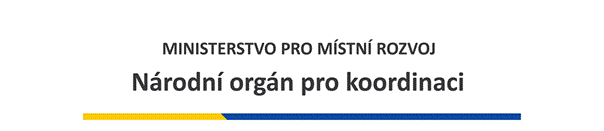 Návrh využití prostředků ReactEU a přesunu prostředků mezi operačními programy v rámci programového období 2014-2020 a návrh implementace Fondu pro spravedlivou transformaci v programovém období 2021-2027červenec 2020Návrh využití prostředků ReactEU v programovém období 2014-2020ShrnutíDodatečná alokace k ESIF z ReactEUGlobální šíření koronaviru vedlo členské státy EU k zavedení bezprecedentních opatření k omezení pandemie. Opatření však přinesla také strmý pokles výkonu mnoha ekonomik a závažné sociální důsledky. V oblasti veřejných financí a řízení dluhu se státy budou s touto situací potýkat 
i v nadcházejících letech, což může omezit veřejné investice nezbytné k hospodářskému oživení. Schopnost jednotlivých zemí a regionů vypořádat se s projevy krize se navíc bude lišit podle struktury jejich hospodářství a rozpočtové situace. Aby se rozdíly mezi členskými státy EU dále neprohlubovaly a oživení neprobíhalo nerovnoměrně, navrhla Evropská komise (EK) dne 28. května 2020 návrh nařízení, tzv. ReactEU, který má vést k posílení schopnosti členských států reagovat na krizi, pomoci jejich ekonomikám a lidem situaci překonat a položit základy pro rychlé oživení jejich hospodářství. EK mj. navrhla revidovat poslední rok víceletého finančního rámce na současné programové období 2014–2020 a posílit nástroj „EU nové generace“. Cílem je rychle nasměrovat investice tam, kde jich je nejvíce zapotřebí, posílit jednotný trh, prohloubit spolupráci v oblastech jako je zdravotnictví a řešení krizí, a vybavit Unii rozpočtem, jenž bude podporovat dlouhodobý přechod k Evropě, jež bude odolnější, ekologičtější a digitální, a zároveň pamatovat na zásady evropského pilíře sociálních práv. Z jednání Rady EUCO ve dnech 17. – 21. července 2020 vyplynulo, že z ReactEU nebude přidělena alokace pro rok 2020, celková výše ReactEU mírně klesla z 50 mld. € na 47,5 mld. € a bude plně saturována nástrojem „EU nové generace“.Konkrétní rozdělení dodatečné alokace k ESIF mezi členské státy EU bude známé pravděpodobně v říjnu 2020, až budou zveřejněna data, na jejichž základě mají být prostředky rozděleny. Podle odhadů a neoficiálních informací se předpokládá, že příděl ČR bude ve výši cca
1 mld. EUR.K termínu zpracování tohoto materiálu dospělo vyjednávání textu nařízení ReactEU ke kompromisnímu stavu v podobě částečného mandátu pro jednávání s Evropským parlamentem. ČR tento návrh podporuje.Podmínky pro využití dodatečné alokace ReactEUČeské republice bude přidělena dodatečná alokace k ESIF, kterou dle návrhu nařízení k ReactEU bude možné použít výlučně na:operace podporující zotavení z krize v souvislosti s pandemií COVID-19 nebo přípravu ekologického, digitálního a odolného oživení hospodářství pomocí investic do operací přispívajících k přechodu na digitální a zelenou ekonomiku,až 4 % prostředků může být vyčleněno na technickou pomoc.Zdroje Evropského fondu pro regionální rozvoj (EFRR) se mají využít především na podporu investic do výrobků a služeb ve zdravotnictví, na infrastrukturu poskytující občanům základní služby, na podporu ve formě provozního kapitálu nebo investiční podpory pro malé a střední podniky (MSP), včetně provozních a personálních nákladů a opatření v oblasti zdraví a bezpečnosti. Zdroje Evropského sociálního fundu (ESF) se mají využít především na podporu zachování pracovních míst, vzdělávání a odbornou přípravu, podporu opatření pro zaměstnanost mladých lidí, rozvoj dovedností a zlepšení přístupu k sociálním službám obecného zájmu, a to i pro děti. Využití dodatečné alokace musí být řádně odůvodněno a je třeba uvést očekávaný dopad na podporu zotavení z krize COVID-19 nebo přípravu ekologického, digitálního a odolného oživení hospodářství. Dle návrhu nařízení je možné vytvořit i nové aktivity na danou oblast nad rámec stávajících programových dokumentů a pro prostředky bude vytvořena samostatná prioritní osa nebo osy (případně samostatný program nebo programy). Dodatečná alokace musí být vyčerpána v souladu s pravidly pro využití prostředků EU příští generace a nařízení ReactEU.V návrhu nařízení je uvedena možnost využít 100% míru spolufinancování EU na projekty realizované z dodatečných prostředků ReactEU a projekty budou moci být realizovány na celém území ČR (tj. bez ohledu na kategorii regionů).Návrh využití dodatečné alokace dle ReactEU v ČRV souladu s návrhem EK k využití dodatečné alokace bylo v ČR identifikováno několik prioritních oblastí, které byly zasaženy pandemií COVID-19 a splňují požadavky návrhu nařízení. Jedná se 
o aktivity, na které již nezbývají volné finanční prostředky ve stávajících operačních programech, existuje urgentní potřeba jejich financování v souvislosti s COVID-19 a rovněž existuje potřeba je zodolnit, dovybavit a vylepšit pro případ dalších vln pandemie či dalších obdobných krizových situací. Současně je v těchto oblastech dostatečná absorpční kapacita, připravenost projektů a administrativní kapacita na straně řídicího orgánu (ŘO).Pro rozhodnutí, jak nejlépe využít prostředky ReactEU bylo zohledněno doporučení EK, aby byly prostředky směřovány ideálně do jednoho operačního programu (OP). Z vyjádření rezortů k možnostem využití prostředků ReactEU, které MMR-NOK obdržel, byly vybrány urgentní prioritní oblasti s ohledem na výše uvedená kritéria. Tyto prioritní oblasti zahrnují zdravotnictví, integrovaný záchranný systém a kybernetickou bezpečnost. Tyto oblasti jsou ve stávajícím programovém období financované z programu IROP a existuje v nich dostatečná absorpční kapacita, proto MMR-NOK navrhuje, aby tomuto programu byla přidělena veškerá dodatečná alokace. Výhodou přidělení prostředků IROP je již nastavený rámec podpory těchto témat, kdy v minulých letech byly vyhlášeny obdobné výzvy pro jednotlivé aktivity. Zároveň je pro administraci projektů připravena kapacita na straně Řídicího orgánu IROP (MMR ČR) a zprostředkujícího subjektu Centra pro regionální rozvoj ČR. Požadavky rezortu MPSV byly reflektovány v navržené realokaci do operačního programu Zaměstnanost (OP Z) (viz kapitola 2 materiálu). Využití dodatečné alokace v rámci IROPProstředky budou v IROP alokovány v nově vytvořené samostatné prioritní ose, v souladu s požadavky návrhu nařízení ReactEU. Cílem souboru navrhovaných aktivit, podporovaných z nové prioritní osy v  IROP, je zlepšit technologické a materiální vybavení a zodolnění zázemí zejména v oblastech zdravotnictví, sociální infrastruktury a integrovaného záchranného systému. Zároveň je cílem ReactEU v ČR zabezpečit a zodolnit informační a komunikační infrastrukturu všech aktérů v krizovém řízení a při výkonu veřejné správy (kybernetická bezpečnost), aby nenastávaly výpadky služeb z důvodů například hackerských útoků na ICT infrastrukturu ve zdravotnictví a ve veřejné správě. Lze vycházet z předpokladu, že při zlepšení technického vybavení dojde ke zrychlení reakčních časů a kvality služby a díky modernímu vybavení a zázemí jednotlivých aktérů dojde k menším škodám a tedy i následným nižším nákladům při odstraňování následků. Citelně zasaženým sektorem krizí COVID-19 byla i oblast sociálních služeb, kde se ukázala omezená kapacita či nevyhovující fyzické uspořádání některých typů zařízení sociálních služeb. Z toho důvodu je navržena z ReactEU podpora infrastruktury sociálních služeb s cílem vybudovat dodatečné kapacity pro vytipované sociální služby, odolné vůči případné další vlně COVID-19. Poslední navrhovanou intervencí je cyklodoprava, jelikož cyklistická doprava během pandemie COVID-19 potvrdila nejen své postavení čisté alternativy vůči individuální automobilové dopravě, ale zejména zdravější a bezpečnější alternativy vůči veřejné hromadné dopravě při běžných cestách na kratší vzdálenosti. Kromě efektivity a přínosů pro lidský organismus vytváří síť cyklostezek také část infrastruktury cestovního ruchu, který patří mezi sektory nejvíce zasažené pandemií COVID-19. Investicemi do cestovního ruchu bude zároveň podpořena návštěvnost v regionech.Je plánováno, že bude využita 100% míra spolufinancování projektů. Projekty budou realizovány na území celé ČR, tj. bez ohledu na kategorii regionů.V souvislosti s přidělením dodatečných prostředků IROP bude potřeba pracovat s řadou rizik v oblasti implementace programu. Jde především o riziko spojené s časem, neboť prostředky je nutné vyčerpat do konce roku 2023. Z tohoto důvodu jsou rizikové zejména stavební projekty, které nemají dosud vydané stavební povolení. Navýšením alokace IROP by mohlo dojít k potenciálnímu překryvu aktivit s programovým obdobím 2021-2027, a tím ke zvýšeným nárokům na administrativní kapacitu ŘO, ale také k možnému odčerpání absorpční kapacity v počátku období 2021-2027 a nutnosti zaměřit se detailně na opatření k předcházení rizika automatického zrušení závazku. Po odsouhlasení tohoto návrhu budou adekvátně upraveny plánované podporované aktivity pro období 2021-2027.Navrhované aktivity pro využití ReactEU a výsledky zmapování jejich absorpční kapacityMMR ve spolupráci s věcnými gestory zmapovalo absorpční kapacitu v jednotlivých oblastech 
i s ohledem na stav připravenosti projektů a samotné očekávané doby realizace projektů. 	     Výsledky zmapování absorpční kapacityPostup provedení navrhovaných změn a harmonogramPřidělení dodatečné alokace dle ReactEU bude probíhat formou revize operačního programu. Všechny související změny operačního programu musí schválit příslušný monitorovací výbor IROP za účasti partnerů a následně EK.Jednotlivé kroky nezbytné pro přidělení dodateční alokace ReactEU:Schválení záměru využít dodatečné alokace k ESIF v návaznosti na ReactEU vládou;Schválení legislativy ReactEU v rámci EU;Příprava návrhu změn řídicím orgánem IROP a řádného odůvodnění využití prostředků na daný účel; Předjednání změn OP s Evropskou komisí;Předložení návrhu změn OP monitorovacímu výboru a schválení monitorovacím výborem OP; Předložení žádosti o změny OP do EK; Schvalovací proces na straně EK (předpoklad zrychleného schválení).Harmonogram Návrh přesunu prostředků mezi operačními programy v programovém období 2014-2020 2.1 Shrnutí2.2 Větší flexibilita při využití prostředků ESIF na boj s krizí COVID-19V reakci na šíření nemoci COVID-19 upravila Evropská unie v průběhu dubna 2020 legislativu v oblasti politiky soudržnosti a implementaci ESIF za účelem rychlého nasměrování a využití části prostředků ESIF na opatření související s bojem proti současné krizi. Opatření se zaměřuje na tři priority: výdaje na zdravotnictví související s koronavirem v kterékoli části členského státu (včetně nemocničních zařízení, inhalačních látek, masek); podporu pracovního kapitálu malých a středních podniků; systémy krátkodobého zaměstnávání. Došlo také ke zjednodušení podmínek pro implementaci ESIF, mezi které patří zejména možnost podpořit již ukončené projekty; možnost využití 100% míry spolufinancování v období od 1. července 2020 do 30. června 2021; umožnění přesunu alokace 2020 mezi jednotlivými fondy a mezi kategoriemi regionů bez omezení; rozvolnění pravidel pro tematickou koncentraci; zjednodušení administrace finančních nástrojů; další administrativní změny. Výdaje vynaložené v souvislosti s reakcí na koronavirovou nákazu jsou způsobilé od 1. února 2020. 2.3 Využití upravených podmínek pro implementaci ESIF a návrh realokace mezi operačními programyS ohledem na výše uvedené rozšířené možnosti při využívání prostředků ESIF navrhla ČR změny programů, jejichž cílem je zmírnit dopady krize COVID-19. Součástí opatření na boj s pandemií COVID-19 vyhlásilo Ministerstvo práce a sociálních věcí ČR (MPSV) program Antivirus A, který je určen na kompenzaci mzdových nákladů zaměstnavatelům, kteří museli svým zaměstnancům nařídit karanténu nebo částečně či úplně omezit svůj provoz. Program byl financován ze státního rozpočtu. MPSV dále vyhlásilo program na podporu zaměstnanců ohrožených propouštěním – projektu “OUTPLACEMENT (OUT)“.MMR-NOK navrhuje využít upravených podmínek EU pro implementaci ESIF a zpětně financovat část výdajů státního rozpočtu vynaložených v programu Antivirus (režim A) z ESIF a případně také podpořit zaměstnance ohrožené propouštěním (aktivity typu „outplacement“). Tím uspokojit urgentní potřebu MPSV na financování těchto opatření.Vzhledem k tomu, že v programu OP Zaměstnanost jsou již prostředky vyčerpány, MMR-NOK navrhuje převést do Evropského sociálního fondu do OP Z disponibilní alokaci Evropského fondu pro regionální rozvoj z OP Podnikání a inovace pro konkurenceschopnost (OP PIK). 2.4 Návrh realokace prostředků ESIF z OP PIK do OP Z na financování programu Antivirus Na základě aktuálního vyčíslení řídicím orgánem OP PIK je v rámci OP PIK k 30. 6. 2020 evidována disponibilní alokace ve výši 240,421 mil. EUR. Tato alokace zahrnuje disponibilní prostředky napříč programem, tj. ze všech čtyř prioritních os. Převedené prostředky ve výši 240,421 mil. EUR z OP PIK budou v OP Z využity v rámci investiční priority zaměřené na cílovou skupinu zaměstnanci, tj. v 1.3 Pomoc pracovníkům, podnikům 
a podnikatelům přizpůsobovat se změnám. V rámci této priority jsou výzvy obvykle vyhlašovány napříč oběma specifickými cíli (SC), tj. SC 1.3.1 Zvýšit odbornou úroveň znalostí, dovedností a kompetencí pracovníků a soulad kvalifikační úrovně pracovní síly s požadavky trhu práce a SC 1.3.2 Zvýšit adaptabilitu starších pracovníků. Tento přístup, tj. využití obou specifických cílů předpokládá řídicí orgány OP Z rovněž v případě realokovaných prostředků. Vzhledem k tomu, že program Antivirus je realizován na celém území ČR včetně hl. m. Prahy, budou realokované prostředky v OP Z využity v obou kategoriích regionů. Shrnutí návrhu využití disponibilních prostředků ESIF Poznámka: Pro převod částek využit měsíční kurz ECB pro červenec 2020 1 EUR = 26,848 CZK2.5 Postup provedení navrhovaných změnRealokace prostředků ESIF mezi jednotlivými operačními programy vyžaduje vypracování a schválení tzv. revize operačních programů. Všechny výše uvedené změny operačních programů musí schválit příslušné monitorovací výbory jednotlivých operačních programů za účasti partnerů a následně EK.V případě přesunů prostředků mezi operačními programy je navíc nutné schválení vládou. Potřebné kroky pro provedení revize operačních programů souvisejících s realokací jsou následující:Příprava návrhu změn řídicími orgány (ŘO) relevantních OP včetně řádného zdůvodnění; Předjednání změn s EK;Předložení a schválení monitorovacími výbory OP; Předložení žádosti o změny EK; Schvalovací proces na straně EK.Návrh implementace Fondu pro spravedlivou transformaci v programovém období 2021-2027Materiál vychází z textu částečných mandátů Rady schválených na jednání COREPER II ve dnech 24. června 2020 a 22. července 2020 a výsledků jednání Rady EUCO o VFR 2021-2027 a EU příští generace ze dne 21. července 2020. Návrh nařízení o FST obsahuje parametry, které sice nebudou mít přímý vliv na implementaci FST, ale ovlivní celkové nastavení implementace fondů politiky soudržnosti EU v ČR v období 2021–2027, 
a musí tedy být zohledněny při rozhodování a konkrétním způsobu implementace FST. Mezi tyto parametry patří zejména:povinnost doplnit základní zdroje FST o příspěvek z EFRR/ESF+ (v navržené výši 1,5 až 3 násobku objemu FST), složka finančních prostředků z Nástroje pro obnovu EU (EU příští generace), nemusí být povinně doplňovány z jakýchkoliv zdrojů, povinnost definovat intervence FST v plánech spravedlivé územní transformace, které mají být schvalovány společně s příslušným programem/programy při jejich prvním schválení nebo při schválení jejich změn,řízení FST podle vlastních pravidel, což mj. znamená: nezapočítávání FST k tematické koncentraci přispívajících fondů, a to zejména v případě EFRR,nezapočítávání FST (části příspěvku z EFRR) do minimálního přídělu na udržitelný rozvoj měst.MMR předkládá návrh usnesení, kterým navrhuje zřídit jeden samostatný OP se zprostředkujícími subjekty.Závěr – shrnutí materiáluMateriál zahrnuje tři témata, která jsou předložena vládě ke schválení:Návrh na využití dodatečné alokace k ESIF přidělené ČR v návaznosti na ReactEU:Prostředky budou alokovány do IROP a využity na oblast zdravotnictví, integrovaný záchranný systém, kybernetickou bezpečnost a doplňkově na bezpečnou cyklodopravu, sociální služby 
a technickou pomoc.Návrh přesunu finančních prostředků mezi operačními programy OP PIK a OP Z: Bude přesunuta disponibilní alokace OP PIK ve výši 240,421 mil. EUR do OPZ za účelem zpětného financování programu Antivirus a financování projektu “OUTPLACEMENT (OUT)“.Návrh implementace Fondu pro spravedlivou transformaci v programovém období 
2021-2027.PřílohaPodněty od rezortů pro možnost využití dodatečné alokace ReactEU z července 2020Prostředky ReactEU přidělené České republice budou v souladu s požadavky EU na jejich použití vyplývajících z nařízení ReactEU alokovány do Integrovaného regionálního operačního programu (IROP) na podporu zdravotnictví, integrovaného záchranného systému, kybernetickou bezpečnost, sociální služby, cyklodopravu a doplňkově technickou pomoc.Témata pro ReactEUAbsorpční kapacitaTémata pro ReactEU(mil. CZK) Zdravotnictví - přístrojové vybavení15 200Zdravotnictví – stavby15 500Zdravotnictví - záchranky 1 390Integrovaný záchranný systém 3 460Kybernetická bezpečnost ve zdravotnictví a veřejné správě8 200Infrastruktura pro sociální služby3 000Cyklodoprava2 000Technická pomoc240Celkem 48 990AkceTermínZveřejnění návrhu nařízení k ReactEU28. 5. 2020Projednání a schválení zaměření ReactEU v ČR na vládě27. 7. 2020Schválení revize Programového dokumentu IROP na Monitorovacím výboru IROP (indikativní alokace)září 2020Zveřejnění finálních alokací ReactEU pro členské státy17. 10. 2020Zveřejnění prvních výzev (příjem žádostí od schválení revize PD) říjen 2020Schválení nařízení ReactEUlistopad 2020Schválení revize programového dokumentu IROP Evropskou komisíprosinec 2020Zahájení příjmu žádostí do nových výzev IROPprosinec 2020Vydávání právních aktů červen 2021Za účelem zpětného financování programu Antivirus a financování projektu “OUTPLACEMENT (OUT)“ na podporu zaměstnanců ohrožených propouštěním bude přesunuta disponibilní alokace OP PIK ve výši 240,421 mil. EUR do OPZ.Prioritní osa OP PIKČástka k realokaci dle prioritních os (mil. EUR)Částka k realokaci za celý OP  (mil. EUR)Realokovaná částka CELKEM(mld. CZK)kurz 
1 EUR = 26,848 CZK1 Rozvoj výzkumu a vývoje pro inovace74,953240,4216,4542 Rozvoj podnikání a konkurenceschopnosti MSP66,911240,4216,4543 Účinné nakládání energií, rozvoj energ. Infrastruktury a OZE41,557240,4216,4544 Rozvoj vysokorychlostních přístupových sítí k internetu a ICT 57,0240,4216,454Z operačního programuPrioritní osaRealokovaná částka za celý OP (mil. EUR)Realokovaná částka CELKEM(mld. CZK)kurz 
1 EUR = 26,848 CZKDo 
operačního programuInvestiční prioritaOP PIK 1 až 4240,4216,454OP Z1.3 Pomoc pracovníkům, podnikům a podnikatelům přizpůsobovat se změnámCílem FST je zmírnění socioekonomických a environmentálních dopadů na pracovníky a regiony dotčené závislostí na uhlí a jeho zpracování. Alokace fondu byla navýšena o 10 mld. EUR, přičemž Česká republika by z něj měla celkem získat bezmála 1,4 mld. EUR. Včetně povinného přesunu z EFRR a ESF+ a národního spolufinancování tak může alokace tohoto fondu podpořit projekty až za částku na úrovni cca 90 mld. CZK. ProgramAktivity k podpořePředpokládaná absorpční kapacita (mld. CZK)OP ZAntivirus A 8,5OP ZOutplacement na podporu zaměstnanců ohrožených propouštěním (či obdobné nástroje)3OP ZSociální služby2IROPZdravotnictví - přístrojové vybavení15,2 IROPZdravotnictví – stavby15,5 IROPZdravotnictví - záchranky1,4 IROPIntegrovaný záchranný systém3,5 IROPKybernetická bezpečnost ve zdravotnictví a veřejné správě8,2 IROPInfrastruktura pro sociální služby3 IROPCyklodoprava2 OP VVVPodpora ZŠ, SŠ (nákup ICT vybavení)5,5OP VVVMEPHARED II.3OP VVVRozvoj infrastruktury pro výzkumné organizace (nástroje a zařízení pro VaV)4OP PIKProvozní nebo investiční FN8OP ŽPKotlíkové dotace1 až 2OP ŽPPodpora přípravy projektů na udržitelnou zelenou ekonomiku NAOP ŽP89. výzva - zásobník projektů - "odprašovačky" pro podniky1OP PPRKyberbezpečnost nemocnic0,74OP PPRRozvoj přístrojového vybavení JIP a anesteziologicko- resuscitačních oddělení páteřních nemocnic (vč. rozvoje vybavení operačních sálů)0,25OP PPRFN COVID Praha - podpora MSP2OP PPRINFIN - Finanční nástroj pro podnikatele (speciálně pro inovace)0,4OP PPRPodnikatelské inkubátory0,2OP PPRNavyšování kapacit MŠ a dětských skupin0,2OP PPRRozvoj digitálních kompetencí a modernizace pražských škol0,2OP PPRPodpora komunitního života0,3OP PPRKultura a cestovní ruch0,32OP PPRNízkoemisní mobilita městské dopravy0,2OP PPRPražští hasiči 0,3FEAD (MPSV)Navýšení prostředků programu OP PMP (Operační program potravinové a materiální pomoci)0,5